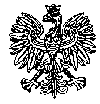 KOMENDA  WOJEWÓDZKA  POLICJIz siedzibą w RadomiuSekcja Zamówień Publicznych	ul. 11 Listopada 37/59,      26-600 Radomtel. 47 701 31 03		tel. 47 701 20 07    Radom, dnia 16.11.2022	   Egz. poj.ZP – 2767/22								 WYKONAWCYInformacja o  unieważnieniu na zadanie nr 2 dotyczy postępowania o udzielenie zamówienia publicznego ogłoszonego na dostawę
w trybie przetargu nieograniczonego na  Zakup i dostawę paliw płynnych                                                              Nr wew. postępowania   56/22Zamawiający - Komenda Wojewódzka Policji z siedzibą w Radomiu, działając na podstawie art. 260  ust. 1 i 2 ustawy z dnia 11 września 2019r. Prawo zamówień publicznych ( Dz. U. z 2022 poz. 1710 ze zm. ) zawiadamia, że postępowanie zostało unieważnione na niżej wymienione zadania:  UNIEWAŻNIENIE POSTĘPOWANIA na zadanie nr 2Na zadanie nr 2  nie wpłynęła żadna oferta, postępowanie w ramach tego zadania zostało unieważnione  na podstawie art. 255 pkt. 1 ustawy Pzp tj. nie złożono żadnej oferty.Uzasadnienie prawne: art. 255 pkt. 1 ustawy Prawo zamówień publicznych z dnia 11 września 
                                                      2019r.  ( Dz. U. z 2022r. poz. 1720 z późn. zm.) Uzasadnienie faktyczne: na zadanie nr  2  nie złożono żadnej oferty.Z poważaniemKIEROWNIK								Sekcji Zamówien Publicznych								        KWP zs. w Radomiu									Justyna KowalskaInformację o  unieważnieniu  na zadanie nr 2   przekazano Wykonawcom i zamieszczono na stronie prowadzonego postepowania za pośrednictwem platformy zakupowej OpenNexus  w dniu 16.11.2022r.Wyk. egz. poj.  Opr.E.P.G